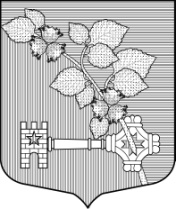 АДМИНИСТРАЦИЯ  ВИЛЛОЗСКОГО ГОРОДСКОГО ПОСЕЛЕНИЯЛОМОНОСОВСКОГО РАЙОНАПОСТАНОВЛЕНИЕ № 414 от «17» августа .                                                                                             гп   Виллози«О внесении изменений в  муниципальную целевуюпрограмму «Устойчивое развитие сельскихтерриторий муниципального образованияВиллозское городское поселение   Ломоносовскогомуниципального района Ленинградской областина 2015-2017 годы и на период до 2020года» Руководствуясь Федеральным законом от 06.12.2003 № 131-ФЗ «Об общих принципах организации местного самоуправления в Российской Федерации», в соответствии с Положением об администрации,  в соответствии с  Постановлением местной администрации от 14.10.2014 года № 304 «Об утверждении порядка разработки,  реализации и оценки эффективности муниципальных программ муниципального образования Виллозское сельское поселение муниципального образования  Ломоносовский муниципальный район  Ленинградской области» ПОСТАНОВЛЯЮ1. Внести в муниципальную целевую программу  «Устойчивое развитие сельскихтерриторий муниципального образования Виллозское городское поселение   Ломоносовского муниципального района Ленинградской области на 2015-2017 годы и на период до 2020 года», утвержденную Постановлением № 373 от 23.12.2014г.  главы местной администрации муниципального образования Виллозское сельское поселение муниципального образования Ломоносовский муниципальный район Ленинградской области следующие изменения: 1.1. В паспорт муниципальной программы: 1.2. В раздел II. Основные цели и задачи, сроки и этапы реализации программы, целевые индикаторы и показатели:Таблица № 11.3. В раздел III. Система программных мероприятий и ресурсное обеспечение программы.       Финансирование мероприятий программы осуществляется за счёт средств  областного  бюджета, а также внебюджетных источников.Общий объем финансирования Программы (прогнозная оценка)  из средств областного бюджета  – 16292 тыс. руб., в т. ч. молодых семей и молодых специалистов  3258,00 тыс. руб.1.4. Раздел VI. Положение,  порядок и условия реализации мероприятий по улучшению жилищных условий граждан, проживающих в сельской местности, в том числе молодых семей и молодых специалистов установлены:     1. Постановлением Правительства Ленинградской области  от 10.06.2014 года № 241 «Положение о порядке и условиях реализации мероприятий по улучшению жилищных условий граждан, проживающих в сельской местности, в том числе молодых семей и молодых специалистов, в рамках подпрограммы "Устойчивое развитие сельских территорий Ленинградской области" государственной программы Ленинградской области "Развитие сельского хозяйства Ленинградской области".   2.   Приказом комитета по строительству Ленинградской области от 26.06.2014 года № 10  «О порядке и условиях реализации мероприятий по улучшению жилищных условий граждан, проживающих в сельской местности, в том числе молодых семей и молодых специалистов, в рамках подпрограммы "Устойчивое развитие сельских территорий Ленинградской области" государственной программы Ленинградской области "Развитие сельского хозяйства Ленинградской области".1.5. В приложение №1. Целевые индикаторы и показатели муниципальной целевой программы «Устойчивое развитие сельских территорий муниципального образования Виллозское городское поселение   Ломоносовского муниципального района  Ленинградской области на 2015-2017 годы и на период до 2020 года»:2. Во всем остальном муниципальную программу «Устойчивое развитие сельских территорий муниципального образования Виллозское городское поселение   Ломоносовского муниципального района  Ленинградской области на 2015-2017 годы и на период до 2020 года» оставить без изменений.3. Настоящее постановление подлежит обнародованию на официальном сайте муниципального образования   Виллозское  городское поселение www-villozi-adm.ru и вступает в силу с момента  его опубликования.4.    Контроль за исполнением настоящего постановления оставляю за собой.Врио главы  администрации                                                                                 Почепцов Н.В. Виллозское городского поселениеОсновные целевые индикаторы и показатели программы ввод и приобретение   жилья  для  граждан, проживающих в сельской местности, в том числе   жилья для молодых семей и молодых специалистов; 2018  год -     кв. 2019  год  кв. 2020 год-  .кв.  Объем  финансовых ресурсов, запланированных по ПрограммеОбщий объем финансирования Программы (прогнозная оценка)  из средств областного бюджета  –16 292 тыс. руб.,  в т. ч. молодых семей и молодых специалистов  3 258  тыс. руб.2018год  -         0,00  тыс.руб2019 год -   8 146,00 тыс. руб2020год – 8 146,00 тыс. руб., в т. ч. молодых семей и молодых специалистов  3 258,00  тыс. руб.Средства местного бюджета не предусматриваются.Ожидаемые результаты реализации Программы и показатели ее социально-экономической эффективностиУлучшение жилищных условий 10 сельских семей, в том числе 2 молодых семей и молодых специалистов;2018-2020 годы   10 семей,  в т. ч. молодых семей и молодых специалистов  2.Привлечение внимания общества к достижениям в различных сферах сельского развития путем проведения конкурсов, спортивных мероприятий, оповещения через СМИ.№ п/пЦелевые показателиВсего201820192020Мероприятие 1. Улучшение жилищных условий граждан, проживающих в сельской местности, в том числе молодых семей и молодых специалистов1020051511.1. Ввод и приобретение жилья для граждан, проживающих в сельской местности, молодых семей и молодых специалистов - всего, кв.м 54002702701.2. В том числе молодых семей и молодых специалистов, кв. м10805454Единица измерениявсегоВ том числеВ том числеВ том числеЕдиница измерениявсего2018 год2019 год2020 годКоличество семей  граждан, проживающих в сельской местностисемей10055в том числе молодых семей и молодых специалистовсемей2011Приобретение жилья для граждан, проживающих в сельской местностикв. метр5400270270в том числе для молодых семей и молодых специалистовкв. метр10805454Сокращение общего числа семей, нуждающихся в улучшении жил. условий,  (нарастающим итогом)процент31,8010,621,2